ГЛАВА АДМИНИСТРАЦИИ (ГУБЕРНАТОР) КРАСНОДАРСКОГО КРАЯПОСТАНОВЛЕНИЕот 9 октября 2017 г. N 759ОБ УТВЕРЖДЕНИИ ПОРЯДКАИ СРОКОВ ПРЕДСТАВЛЕНИЯ МУНИЦИПАЛЬНЫМИОБРАЗОВАНИЯМИ ЗАЯВОК О ВКЛЮЧЕНИИ ТЕРРИТОРИЙ МУНИЦИПАЛЬНЫХОБРАЗОВАНИЙ КРАСНОДАРСКОГО КРАЯ В ТЕРРИТОРИЮ ЭКСПЕРИМЕНТАИЛИ ОБ ИСКЛЮЧЕНИИ ИЗ ТЕРРИТОРИИ ЭКСПЕРИМЕНТА ПО РАЗВИТИЮКУРОРТНОЙ ИНФРАСТРУКТУРЫ, ПРЕДЛОЖЕНИЙ ПО ОПРЕДЕЛЕНИЮРАЗМЕРА КУРОРТНОГО СБОРА И (ИЛИ) ПО ОПРЕДЕЛЕНИЮИНЫХ КАТЕГОРИЙ ЛИЦ, ОСВОБОЖДАЕМЫХ ОТ УПЛАТЫКУРОРТНОГО СБОРА В КРАСНОДАРСКОМ КРАЕВо исполнение Федерального закона от 29 июля 2017 года N 214-ФЗ "О проведении эксперимента по развитию курортной инфраструктуры" постановляю:(в ред. Постановления Губернатора Краснодарского края от 15.06.2023 N 356)1. Утвердить порядок и сроки представления муниципальными образованиями заявок о включении территорий муниципальных образований Краснодарского края в территорию эксперимента или об исключении из территории эксперимента по развитию курортной инфраструктуры, предложений по определению размера курортного сбора и (или) по определению иных категорий лиц, освобождаемых от уплаты курортного сбора в Краснодарском крае (прилагается).2. Департаменту информационной политики Краснодарского края (Пригода) опубликовать настоящее постановление в печатном средстве массовой информации и обеспечить его размещение (опубликование) на официальном сайте администрации Краснодарского края в информационно-телекоммуникационной сети "Интернет" и направление на "Официальный интернет-портал правовой информации" (www.pravo.gov.ru).3. Контроль за выполнением настоящего постановления возложить на заместителя Губернатора Краснодарского края Руппеля А.А.(в ред. Постановления главы администрации (губернатора) Краснодарского края от 25.11.2020 N 772, Постановления Губернатора Краснодарского края от 15.06.2023 N 356)4. Постановление вступает в силу на следующий день после его официального опубликования и действует до 31 декабря 2024 г.(в ред. Постановления Губернатора Краснодарского края от 20.11.2023 N 952)Глава администрации (губернатор)Краснодарского краяВ.И.КОНДРАТЬЕВПриложениеУтвержденпостановлениемглавы администрации (губернатора)Краснодарского краяот 9 октября 2017 г. N 759ПОРЯДОКИ СРОКИ ПРЕДСТАВЛЕНИЯ МУНИЦИПАЛЬНЫМИОБРАЗОВАНИЯМИ ЗАЯВОК О ВКЛЮЧЕНИИ ТЕРРИТОРИЙ МУНИЦИПАЛЬНЫХОБРАЗОВАНИЙ КРАСНОДАРСКОГО КРАЯ В ТЕРРИТОРИЮ ЭКСПЕРИМЕНТАИЛИ ОБ ИСКЛЮЧЕНИИ ИЗ ТЕРРИТОРИИ ЭКСПЕРИМЕНТА ПО РАЗВИТИЮКУРОРТНОЙ ИНФРАСТРУКТУРЫ, ПРЕДЛОЖЕНИЙ ПО ОПРЕДЕЛЕНИЮРАЗМЕРА КУРОРТНОГО СБОРА И (ИЛИ) ПО ОПРЕДЕЛЕНИЮИНЫХ КАТЕГОРИЙ ЛИЦ, ОСВОБОЖДАЕМЫХ ОТ УПЛАТЫКУРОРТНОГО СБОРА В КРАСНОДАРСКОМ КРАЕ1. Настоящий Порядок определяет сроки и процедуру представления муниципальными образованиями Краснодарского края (далее - муниципальные образования) в администрацию Краснодарского края заявок о включении территорий муниципальных образований в территорию эксперимента по развитию курортной инфраструктуры в целях сохранения, восстановления и развития курортов, формирования единого туристского пространства, создания благоприятных условий для устойчивого развития сферы туризма (далее - эксперимент) или об исключении из территории эксперимента, предложений по определению размера платы за пользование курортной инфраструктурой (далее - курортный сбор) и (или) по определению иных категорий лиц, освобождаемых от уплаты курортного сбора в Краснодарском крае.(п. 1 в ред. Постановления главы администрации (губернатора) Краснодарского края от 26.07.2019 N 459)2. Для участия в эксперименте глава муниципального образования (должностное лицо, осуществляющее в соответствии с законодательством полномочия главы муниципального образования) имеет право ежегодно, не позднее 16 декабря, представлять в администрацию Краснодарского края согласованную с представительными органами муниципального образования заявку о включении территории муниципального образования в территорию эксперимента по развитию курортной инфраструктуры, предложений по определению размера курортного сбора и (или) по определению иных категорий лиц, освобождаемых от уплаты курортного сбора (далее - заявка о включении территории), по форме согласно приложению 1 к настоящему Порядку.(п. 2 в ред. Постановления главы администрации (губернатора) Краснодарского края от 25.11.2020 N 772)3. К заявке о включении территории должно прилагаться обоснование целесообразности включения территории муниципального образования в территорию эксперимента в целях формирования благоприятных условий для повышения эффективности функционирования его санаторно-курортного и туристского комплекса, включающее:3.1. Информацию об экономико-географическом положении муниципального образования, обоснование включения территории муниципального образования в территорию проведения эксперимента.(пп. 3.1 в ред. Постановления главы администрации (губернатора) Краснодарского края от 26.07.2019 N 459)3.2. Информацию о наличии и состоянии на территории муниципального образования объектов курортной инфраструктуры, указанных в статье 3 Федерального закона от 29 июля 2017 года N 214-ФЗ "О проведении эксперимента по развитию курортной инфраструктуры" (далее - Федеральный закон).(в ред. Постановления Губернатора Краснодарского края от 15.06.2023 N 356)3.3. Основные характеристики по проведению эксперимента на территории муниципального образования, содержащие в том числе:3.3.1. Информацию о количестве потенциальных операторов курортного сбора на очередной год.3.3.2. Информацию о количестве потенциальных плательщиков курортного сбора на очередной финансовый год.3.3.3. Информацию о предлагаемом размере курортного сбора с обоснованием целесообразности его установления в предлагаемых размерах.3.3.4. Информацию о прогнозных объемах поступлений в бюджет Краснодарского края курортного сбора по муниципальному образованию на очередной финансовый год.(в ред. Постановления Губернатора Краснодарского края от 15.06.2023 N 356)3.3.5. Предложения по определению иных категорий лиц, дополнительно освобождаемых от уплаты курортного сбора в муниципальном образовании, с обоснованием целесообразности расширения перечня лиц, дополнительно освобождаемых от уплаты курортного сбора, установленного статьей 7 Федерального закона.3.3.6. Информацию о планируемых результатах проводимого эксперимента на территории муниципального образования.4. Заявка о включении территории представляется непосредственно в администрацию Краснодарского края. Регистрация заявки о включении территории в администрации Краснодарского края осуществляется в день ее подачи. Прием заявок о включении территории после срока окончания приема заявок о включении территории в соответствии с пунктом 2 настоящего Порядка не допускается.5. Администрация Краснодарского края после регистрации заявки о включении территории направляет ее в уполномоченный орган исполнительной власти Краснодарского края (далее - уполномоченный орган) для рассмотрения. Уполномоченный орган в срок не позднее десяти рабочих дней со дня получения заявки о включении территории рассматривает ее и подготавливает решение о целесообразности включения территории муниципального образования в проводимый эксперимент либо об отказе во включении территории.(п. 5 в ред. Постановления главы администрации (губернатора) Краснодарского края от 04.12.2019 N 832)6. Муниципальное образование вправе отозвать свою заявку о включении территории в течение пяти рабочих дней со дня поступления ее в администрацию Краснодарского края. Письмо об отзыве заявки о включении территории должно быть подписано главой муниципального образования (должностным лицом, осуществляющим в соответствии с законодательством полномочия главы муниципального образования) и согласовано с представительным органом местного самоуправления.(в ред. Постановления главы администрации (губернатора) Краснодарского края от 25.11.2020 N 772)7. В случае отзыва заявки о включении территории муниципальное образование не вправе подать ее повторно в текущем году.8. Для прекращения участия в эксперименте глава муниципального образования (должностное лицо, осуществляющее в соответствии с законодательством полномочия главы муниципального образования) не позднее 1 октября года, предшествующего году исключения муниципального образования из территории эксперимента, представляет в администрацию Краснодарского края согласованную с представительными органами муниципального образования заявку об исключении территории муниципального образования из территории эксперимента (далее - заявка об исключении территории) по форме согласно приложению N 2 к настоящему Порядку.(в ред. Постановлений главы администрации (губернатора) Краснодарского края от 26.07.2019 N 459, от 25.11.2020 N 772)9. К заявке об исключении территории должны прилагаться обоснование целесообразности исключения территории муниципального образования из территории эксперимента, включающее расчет потерь доходов бюджета Краснодарского края, а также пояснительная записка.(в ред. Постановления Губернатора Краснодарского края от 15.06.2023 N 356)10. Регистрация заявки об исключении территории в администрации Краснодарского края осуществляется в день ее подачи. Администрация Краснодарского края после регистрации заявки об исключении территории направляет ее в уполномоченный орган для рассмотрения. Уполномоченный орган в срок не позднее десяти рабочих дней со дня получения заявки об исключении территории рассматривает ее и подготавливает решение о целесообразности исключения территории муниципального образования из проводимого эксперимента либо об отказе в исключении территории.(п. 10 в ред. Постановления главы администрации (губернатора) Краснодарского края от 04.12.2019 N 832)11. Решение об отказе во включении территории или об отказе в исключении территории принимается уполномоченным органом в следующих случаях:выявления неполноты сведений, содержащихся в заявке о включении территории или в заявке об исключении территории и прилагаемых документах;представления заявок о включении территории или об исключении территории не по форме согласно приложениям 1, 2 к настоящему Порядку;представления заявок о включении территории или об исключении территории позже сроков, установленных пунктами 2, 8 настоящего Порядка.Решение о целесообразности включения территории муниципального образования в проводимый эксперимент или о целесообразности исключения территории муниципального образования из проводимого эксперимента принимается в случае представления муниципальным образованием заявки о включении территории или заявки об исключении территории по форме согласно приложениям 1, 2 к настоящему Порядку в сроки, установленные пунктами 2, 8 настоящего Порядка, и в полном объеме с учетом требований, установленных пунктами 3, 9 настоящего Порядка.В случае преобразования ранее включенного в территорию эксперимента муниципального образования путем его разделения, уполномоченный орган исключает из территории эксперимента данное муниципальное образование на основании вступившего в силу соответствующего закона Краснодарского края о преобразовании муниципального образования.(абзац введен Постановлением главы администрации (губернатора) Краснодарского края от 25.11.2020 N 772)(п. 11 в ред. Постановления главы администрации (губернатора) Краснодарского края от 04.12.2019 N 832)11(1). Уполномоченный орган в десятидневный срок со дня принятия решения о целесообразности включения территории муниципального образования в проводимый эксперимент либо об отказе во включении территории, о целесообразности исключения территории муниципального образования из проводимого эксперимента либо об отказе в исключении территории направляет главе муниципального образования (должностному лицу, осуществляющему в соответствии с законодательством полномочия главы муниципального образования) мотивированный ответ с указанием причин, послуживших основанием для принятия уполномоченным органом решения.(п. 11(1) введен Постановлением главы администрации (губернатора) Краснодарского края от 04.12.2019 N 832; в ред. Постановления главы администрации (губернатора) Краснодарского края от 25.11.2020 N 772)12. После устранения причин отказа о включении территории или об исключении территории глава муниципального образования (должностное лицо, осуществляющее в соответствии с законодательством полномочия главы муниципального образования) вправе повторно подать заявку о включении территории или заявку об исключении территории в текущем году, не позднее сроков, установленных пунктами 2, 8 настоящего Порядка.(в ред. Постановления главы администрации (губернатора) Краснодарского края от 25.11.2020 N 772)Министр курортов, туризмаи олимпийского наследияКраснодарского краяХ.А.КОНСТАНТИНИДИПриложение N 1к порядкуи срокам представлениямуниципальными образованиями заявок овключении территорий муниципальныхобразований Краснодарского края втерриторию эксперимента или об исключениииз территории эксперимента по развитиюкурортной инфраструктуры, предложений поопределению размера курортного сбора и(или) по определению иных категорий лиц,освобождаемых от уплаты курортногосбора в Краснодарском крае                                  ЗАЯВКА    о включении ___________________________________________________________                  (наименование муниципального образования)___________________________________________________________________________в территорию эксперимента по развитию курортной инфраструктуры, предложенийпо  определению  размера  курортного  сбора  и  (или)  по  определению иныхкатегорий  лиц,  освобождаемых  от  уплаты курортного сбора в Краснодарскомкрае.    1. Проведение эксперимента на территории ______________________________                                  (наименование муниципального образования)_______________________________________________________________________________________________________________________ согласовано с _______________________________________________________ от "___"___________ 20__ г. N ____.(наименование  представительного  органа  местного самоуправления (правовойакт)    2. Предлагаем установить датой начала эксперимента "__"________ 20__ г.    3. Размер курортного сбора установить на уровне ________ руб. в день запроживание в объектах размещения более 24 часов.    4. На территории ______________________________________________________                       (наименование муниципального образования)__________________________________________________________ дополнительно отуплаты курортного сбора освобождаются следующие категории граждан:    4.1.    4.2.    К заявке прилагаются следующие документы:    1.    2.Глава   муниципального  образования  (должностное  лицо,  осуществляющее  всоответствии    с   законодательством   полномочия   главы   муниципальногообразования)                      _____________  ________________________                                    (подпись)      (расшифровка Ф.И.О.)                                  М.П.Министр курортов, туризмаи олимпийского наследияКраснодарского краяХ.А.КОНСТАНТИНИДИПриложение N 2к порядкуи срокам представлениямуниципальными образованиями заявок овключении территорий муниципальныхобразований Краснодарского края втерриторию эксперимента или об исключениииз территории эксперимента по развитиюкурортной инфраструктуры, предложений поопределению размера курортного сбора и(или) по определению иных категорий лиц,освобождаемых от уплаты курортногосбора в Краснодарском крае                                  ЗАЯВКА    об исключении _________________________________________________________                        (наименование муниципального образования)___________________________________________________________________________из территории эксперимента по развитию курортной инфраструктуры.    1. Исключение _________________________________________________________                        (наименование муниципального образования)___________________________________________________________________________из территории эксперимента по развитию курортной инфраструктуры согласованос _________________________________________________________________________наименование  представительного  органа  местного  самоуправления (правовойакт)от "__"__________ 20__ г. N _________;    2. Предлагаем исключить _______________________________________________                              (наименование муниципального образования)___________________________________________________________________________из  территории  эксперимента по развитию курортной инфраструктуры в связи с___________________________________________________________________________    (обоснование целесообразности и необходимости исключения территории                        муниципального образования__________________________________________________________________________.     из территории эксперимента по развитию курортной инфраструктуры)    К заявке прилагаются следующие документы:    1.    2.Глава   муниципального  образования  (должностное  лицо,  осуществляющее  всоответствии    с   законодательством   полномочия   главы   муниципальногообразования)                      _____________ ________________________                                    (подпись)      (расшифровка Ф.И.О.)                                  М.П.Министр курортов, туризмаи олимпийского наследияКраснодарского краяХ.А.КОНСТАНТИНИДИ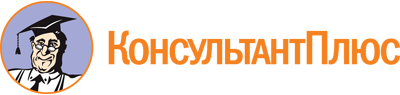 Постановление главы администрации (губернатора) Краснодарского края от 09.10.2017 N 759
(ред. от 20.11.2023)
"Об утверждении порядка и сроков представления муниципальными образованиями заявок о включении территорий муниципальных образований Краснодарского края в территорию эксперимента или об исключении из территории эксперимента по развитию курортной инфраструктуры, предложений по определению размера курортного сбора и (или) по определению иных категорий лиц, освобождаемых от уплаты курортного сбора в Краснодарском крае"Документ предоставлен КонсультантПлюс

www.consultant.ru

Дата сохранения: 06.02.2024
 Список изменяющих документов(в ред. Постановлений главы администрации (губернатора) Краснодарского краяот 26.07.2019 N 459, от 04.12.2019 N 832, от 25.11.2020 N 772,Постановлений Губернатора Краснодарского края от 15.06.2023 N 356,от 20.11.2023 N 952)Список изменяющих документов(в ред. Постановлений главы администрации (губернатора) Краснодарского краяот 26.07.2019 N 459, от 04.12.2019 N 832, от 25.11.2020 N 772,Постановления Губернатора Краснодарского края от 15.06.2023 N 356)Список изменяющих документов(в ред. Постановлений главы администрации (губернатора) Краснодарского краяот 26.07.2019 N 459, от 25.11.2020 N 772)Список изменяющих документов(в ред. Постановлений главы администрации (губернатора) Краснодарского краяот 26.07.2019 N 459, от 25.11.2020 N 772)